Walled Lake Northern Knights 2022 High School Baseball Program Sponsor Agreement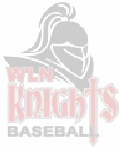 The WLN Baseball program enjoyed another very successful 2021 season on and off the field. In 2021 the Varsity Team compiled its eighth consecutive winning season, as well as breaking the school record for most wins (26) and won a District Championship beating highly ranked Lakeland. Ten players were recognized as Academic All-Conference.  In addition to that, 1 of our players was named to the Division 1 All-State 1st team. We are looking forward to another successful campaign and we sincerely need your support. As many of you know, school funding for any extras over and above the most basic supplies is no longer supplied by the district. This season, The Walled Lake Northern Knights Baseball Team would like to acquire updated equipment and continue with field improvements that have been made over the last several years. The Walled Lake Northern Baseball Booster Club is hoping for your support.  Advertise your company on the Walled Lake Northern Knights Baseball website and field to receive year around marketing and advertising. With over 150 local residents in our program, and close to 25 home games, this is a great way to promote your business as well as support the Knights in the quest for another successful season. This is an outstanding opportunity to expose your business to local, loyal customers for a nominal fee.Again this season, we are offering increased ways to support the program. Please consider becoming a SILVER or GOLD level booster. Your increased support will give your company advertising in the Knights Baseball Program as well as complimentary tickets to the Knights Baseball Banquet. Your generous support will also assist the program with their long-term planning goals. If you have any questions regarding the use of these funds, please do not hesitate to contact the Booster Club. As always, GO KNIGHTS!Thank You for Supporting Walled Lake Northern Knights Baseball!!John StepekWLN Baseball Booster Club  248-408-0733jstepek@goutsi.comWalled Lake Northern Knights 2022 High School Baseball Program Sponsor AgreementAge Group: Varsity, and JV Boys Baseball TeamsYour contribution will help support all players throughout the programBusiness Name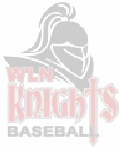 Contact NameAddress	City	State / Zip CodePhone Number	FaxEmail	Web AddressThis sponsorship was obtained by:  Players Name 	Your sponsorship will go directly to helping fund uniform/equipment purchases, tournament fees, field maintenance, and long-term program improvement projects.Sponsor Signature:	Date: 	**Please supply .jpg of your logo and company website address**Please make all checks payable to “Walled Lake Northern Baseball Boosters”Check Number: 		Check Amount: 	Mail Check and Form to:	 WLN Baseball Boosters 	John Stepek – 921 Roman  White Lake MI  48386 	Friend$125Receive Website Logo on Team WebsiteReceive Recognition in the Knights Game Day Banquet Program 	Bronze$250Receive Website Logo & Link on Team WebsiteReceive Recognition in the Knights Game Day Banquet Program 	Silver$400Receive Website Logo & Link on Team WebsiteReceive Recognition in the Knights Game Day Banquet ProgramReceive Outfield Fence Banner 	Gold$550Receive Website Logo & Link on Team WebsiteOr aboveReceive Recognition in the Knights Game Day Banquet ProgramReceive Outfield Fence BannerReceive Commemorative Team PhotoReceive ¼ Page Ad in Knights Game Day Banquet ProgramReceive 2 Complimentary Tickets to the Knights Baseball Banquet